Lampiran 2PEDOMAN OBSERVASI SEBELUM PENERAPAN FINGER PAINTING DALAM MENINGKATAN KEMAMPUAN MOTORIK HALUS PADA SISWA CEREBRAL PALSY KELAS DASAR II DI SLBN PEMBINA TK PROVINSI SULAWESI SELATAN SENTRA PK – PLK
PEDOMAN OBSERVASI SESUDAH PENERAPAN FINGER PAINTING DALAM MENINGKATAN KEMAMPUAN MOTORIK HALUS PADA SISWA CEREBRAL PALSY KELAS DASAR II DI SLBN PEMBINA TK PROVINSI SULAWESI SELATAN SENTRA PK - PLKHASIL PENERAPAN FINGER PAINTING DALAM MENINGKAT  KEMAMPUAN MOTORIK HALUS PADA SISWA CEREBRAL PALSY PALSY KELAS DASAR II DI SLBN PEMBINA TK PROVINSI SULAWESI SELATAN SENTRA PK - PLKNoAspek Yang Di AmatiSebelum1.Menggerakkan ibu jari untuk membuat gambar berbentuk gelombang        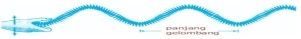 
BM2.Menggerakkan jari telunjuk untuk membuat gambar berbentuk segitiga.BM3.Menggerakkan jari tengah untuk membuat gambar berbentuk lingkaranBM4Menggerakkan jari manis untuk membuat gambar berbentuk titik-titik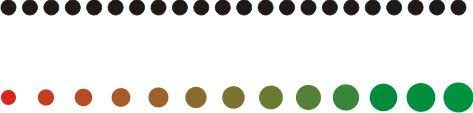 
BM5Menggerakkan jari kelingking untuk membuat gambar berbentuk garis lurusBMNoAspek Yang Di AmatiSesudah1.Menggerakkan ibu jari untuk membuat gambar berbentuk gelombang        
M2.Menggerakkan jari telunjuk untuk membuat gambar berbentuk segitiga.M3.Menggerakkan jari tengah untuk membuat gambar berbentuk lingkaranM4Menggerakkan jari manis untuk membuat gambar berbentuk titik-titik
M5Menggerakkan jari kelingking untuk membuat gambar berbentuk garis lurusMNoAspek Yang Di AmatiKeterangan1.Menggerakkan ibu jari untuk membuat gambar berbentuk gelombang        
M2.Menggerakkan jari telunjuk untuk membuat gambar berbentuk segitiga.M3.Menggerakkan jari tengah untuk membuat gambar berbentuk lingkaranM4Menggerakkan jari manis untuk membuat gambar berbentuk titik-titik
M5Menggerakkan jari kelingking untuk membuat gambar berbentuk garis lurusM